Assessment Plan 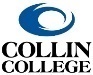 for Workforce and FOS ProgramsProgram/Track Name: __________Respiratory Care Program________________________________Description of Program-Level Learning OutcomesPlease indicate the Program Learning Outcomes for the degree, degree track, or certificate below:Section I: Technical CoursesFor all technical courses in the program, indicate in the table on the following page whether and/or how the course will support the program learning outcomes. You should include courses outside your discipline area and work collaboratively with those disciplines to determine whether and/or how those course(s) will support the program learning outcomes. Please note that it is understandable if courses from outside the discipline do not assess the program-level learning outcomes and serve only to introduce, practice and/or emphasize the program outcomes. It is also possible that technical courses outside of your discipline may not directly support the specific program-level learning outcomes you have identified.How to complete the program map:For each technical course in your program, please indicate whether any program-level learning outcome is introduced to students (I), practiced by students (P), emphasized for students (E), or formally assessed (A).  For example, if course WXYZ 1234 introduces students to one of the program outcomes, then enter “I” for that specific program outcome in the appropriate column. Please note that a course can be “I”, “P”, “E” and/or “A” in any program outcome. The labels in the following table apply SOLELY to the program level learning outcomes defined above.  (It is NOT necessary for every course to address a program level learning outcome, and it is NOT necessary that Assessment or program level learning outcomes occur in every course.)Program Map ▼I=Introduced      P=Practiced     E=Emphasized     A=AssessedAssessment Plan for Program Learning OutcomesReview existing assessment methods and current practices for collecting/gathering student data to identify direct (and possibly indirect methods of assessment). Remember that the data will need to be gathered, analyzed, and used to support the program’s continuous improvement processes.Note: Because courses from other disciplines already have assessment plans in place, they do not have to be included in this assessment plan. Nonetheless, proposers must work collaboratively with these other disciplines to stay current and up-to-date with the assessment plans in these courses. DataPLO #1: Target: 80% of students will pass patient assessment competency on first attempt in RSPT 1201.  For the class of 2024, 86% of the students passed their patient assessment competency on the first attempt in RSPT 1201 (lab).Target: 80% of students will perform competency in clinical setting and pass on first attempt in RSPT 1160.  For the class of class of 2024, 100% of the students passed their patient assessment competency on the first attempt in RSPT 1160 (clinic).PLO #2Target: 80% of students will pass basic skills competency (incentive spirometry, oxygen, hyperinflation therapy, bronchial hygiene, and aerosol therapy) on first attempt in the lab setting in RSPT 1410.For the class of 2024, 100% of the students passed the incentive spirometry competency the first attempt; 86% of the students passed the oxygen competency the first attempt, 71% of the students passed the hyperinflation therapy competency the first attempt, 90% of the students passed the bronchial hygiene competency the first attempt, and 84% of the students passed the aerosol therapy competency the first attempt in the RSPT 1410 lab.Target: 80% of students will pass skills competency on first attempt in the hospital setting in RSPT 1160.For the class of 2024, 100% of the students passed the incentive spirometry, oxygen therapy, and aerosol therapy competencies the first attempt in RSPT 1160 (clinic). Target: 80% of students will pass skills competency on first attempt in the hospital setting in RSPT 1361.  For the class of 2024, 100% of the students passed the hyperinflation therapy, bronchial hygiene, and aerosol therapy competencies the first attempt in RSPT 1361 (clinic). PLO #3: Target: 80% of students will achieve a grade of 80% or higher on written assignment in RSPT 2310.For the class of 2024, 87% of the students achieved a grade above 80% on their disease paper assignment. PLO #4:Target: 80% of students will pass the ventilator set up and ventilator check competencies in RSPT 1411 and RSPT 1362 on their first attempt.  For the class of 2024, 88% of the students passed the ventilator setup competency on the first attempt and 88% of the students passed the ventilator check competency on the first attempt in RSPT 1411 lab. For the class of 2024, 100% of the students passed both the ventilator set up and ventilator check competencies on the first attempt in RSPT 1362 (clinic). Target: 80% of students will pass the weaning and weaning parameter competency in RSPT 2414 and RSPT 1362 on their first attemptFor the class of 2024, 100% of the students passed bot the weaning and weaning parameter competencies in RSPT 2414 (lab) and 100% of the students passed both the weaning and weaning parameter competencies in RSPT 1362 (clinic). PLO #5: 	Target: 80% of students will achieve an exam average of 80% or higher in RSPT 2353.	For the class of 2024, 86% of the students achieved an exam average above 80%. PLO #6: Target: 	80% of students will get 100 or more correct answers on the National Board for Respiratory Care (NBRC) Therapist Multiple Choice secure self-assessment exam in RSPT 2130For the class of 2023, 91% of the students answered 100 or more correct answers on the NBRC Therapist Multiple Choice secure self-assessment exam in RSPT 2130. Target:  80% of students will earn a score of ≥ 60 on Information Gathering and Decision Making on the NBRC Clinical Simulation self-assessment exam in RSPT 2231.  For the class of 2023, 100% of the students earned a score of ≥ 60 on both Information Gathering and Decision Making on the NBRC Clinical Simulation self-assessment exam in RSPT 2231.  Program-Level Learning  OutcomesProgram-Level Learning  OutcomesProgram Learning Outcome 1:Students will be able to perform a patient assessment and interview, document data, and communicate findings to members of the healthcare team.  Program Learning Outcome 2:Students will recommend and perform basic respiratory care procedures (incentive spirometry, oxygen therapy, hyperinflation therapy, bronchial hygiene, and aerosol therapy).  Program Learning Outcome 3:Students will describe cardiopulmonary disease processes and the need for pharmacological agents.  Program Learning Outcome 4:Students will provide care for critically ill patients on mechanical ventilation in the intensive care unit and interpret data for liberation of mechanical ventilation.  Program Learning Outcome 5:Students will apply learned concepts to the neonatal and pediatric populationProgram Learning Outcome 6:Students will be able to gather and analyze relevant patient data,   and make decisions to improve patient cardiopulmonary status.   Program CoursesProgram Learning Outcome 1Program Learning Outcome 2Program Learning Outcome 3Program Learning Outcome 4Program Learning Outcome 5Program Learning Outcome 6RSPT 1201I, P, E, AIRSPT 1340EEIRSPT 1410EI, P, E, AERSPT 1160P, AP, AE, P, ARSPT 1411EI, P, E, AE, P, ARSPT 1213I, E, ARSPT 2310I, E, AIRSPT 1361AP, AP, AI, P, E, ARSPT 2414EI, P, E, AI, P, E, ARSPT 1362AP, E, AE, P, ARSPT 2255EE, ARSPT 2353I, E, AEI, P, E, ARSPT 2360AP, AP, AE, P, AP, AP, ARSPT 2130EE, AE, AE, AE, AE, ARSPT 2139E, P, AE, ARSPT 2147E, ARSPT 2231EE, A E, AE, AE, AE, ARSPT 2361AAAAAAProgram-Level Learning Outcome (e.g. Students will describe the impact of various cultures on American cuisine.)Assessment Measure(s) and Where Implemented in Curriculum – Description of Instrument(s)/ process(es) used to measure results and indication of where the assessment will be collected in curriculum. (e.g. Essay on Cultural influences on American cuisine in CUIS 1300.)Targets- Level of Success Expected(e.g. 80% of students score 2.5 or better on rubric for essay on cultures and cuisine.)PLO #1 -  Students will be able to perform a patient assessment and interview, document data, and communicate findings to members of the healthcare team.Patient Skills Assessment:  Students will perform a skills checkoff in RSPT 1201-Introduction to Respiratory Care where they will interview a patient, document data, perform the patient assessment, and communicate information to instructors.  Students will perform this in a clinical setting in RSPT 1160-Clinical I – Respiratory Care Therapist.  DataArc assessment tool used to determine performance of competency in lab and clinical setting.  80% of students will pass patient assessment competency on first attempt in RSPT 1201.  80% of students will perform competency in clinical setting and pass on first attempt in RSPT 1160.  PLO #2 - Students will perform basic respiratory care procedures (incentive spirometry, oxygen therapy, hyperinflation therapy, bronchial hygiene, and aerosol therapy).  Patient Skills Assessments: Students will perform five different therapeutic procedures (incentive spirometry, oxygen therapy, hyperinflation therapy, bronchial hygiene, and aerosol therapy) in the lab setting in RSPT 1410-Respiratory Care Procedures.Students will perform incentive spirometry, oxygen therapy, and aerosol therapy procedures in the clinical setting in RSPT 1160-Clinical I – Respiratory Care TherapistStudents will perform hyperinflation therapy and bronchial hygiene procedures in RSPT 1361-Clinical II - Respiratory Care Therapist.  Dataarc assessment tool used to determine performance of competency in lab and clinical setting.  80% of students will pass skills competency on first attempt in the lab setting in RSPT 1410.80% of students will pass skills competency on first attempt in the hospital setting in RSPT 1160.80% of students will pass skills competency on first attempt in the hospital setting in RSPT 1361.  PLO #3 - Students will describe cardiopulmonary disease processes and the need for pharmacological agents.  In RSPT 2310-Cardiopulmonary Disease, students will submit a paper on a specific cardiopulmonary disease process outlining etiology, symptoms, treatment, and disease management.80% of students will achieve a grade of 80% or higher on written assignment.  PLO #4 - Students will provide care for critically ill patients on mechanical ventilation in the intensive care unit and interpret data for liberation of mechanical ventilation. Patient Skills Assessment: Student will perform ventilator setup and routine ventilator checks and document all relevant data to determine appropriateness of liberation from mechanical ventilation in RSPT 1411 Respiratory Care Procedures II and 1362-Clinical III – Respiratory Care Therapist.  DataArc assessment tool used to determine performance of competency in lab and clinical setting.  Students will assess liberation from mechanical ventilation in RSPT 2414-Mechanical Ventilation and 136280% of students will pass the ventilator set up and ventilator check competencies in RSPT 1411 and RSPT 1362 on their first attempt.  80% of students will pass the weaning and weaning parameter competency in RSPT 2414 and RSPT 1362 on their first attempt. PLO #5 - Students will apply learned concepts to the neonatal and pediatric population.  Completion of Neonatal and Pediatric Cardiopulmonary Care exam in RSPT 2353-Neonatal/Pediatric Cardiopulmonary Care.80% of students will achieve an exam average of  80% or higher.  PLO #6- Students will be able to gather and analyze relevant patient data, and make decisions to improve patient cardiopulmonary status.   National Board for Respiratory Care (NBRC) Therapist Multiple Choice secure self-assessment exam will be assigned in RSPT 2130-Respiratory Care Examination Preparation in which students will address a variety of questions related to gathering/analyzing patient data and making decisions to improve patient cardiopulmonary status.  Students will complete a capstone simulation in RSPT 2231-Simulations in Respiratory Care that will require students to demonstrate their abilities to gather and analyze patient data and make decisions to improve patient cardiopulmonary status.80% of students will get 100 or more correct answers on the National Board for Respiratory Care (NBRC) Therapist Multiple Choice secure self-assessment exam in RSPT 213080% of students will earn a score of ≥ 60 on Information Gathering and Decision Making on the NBRC Clinical Simulation self-assessment exam in RSPT 2231.  